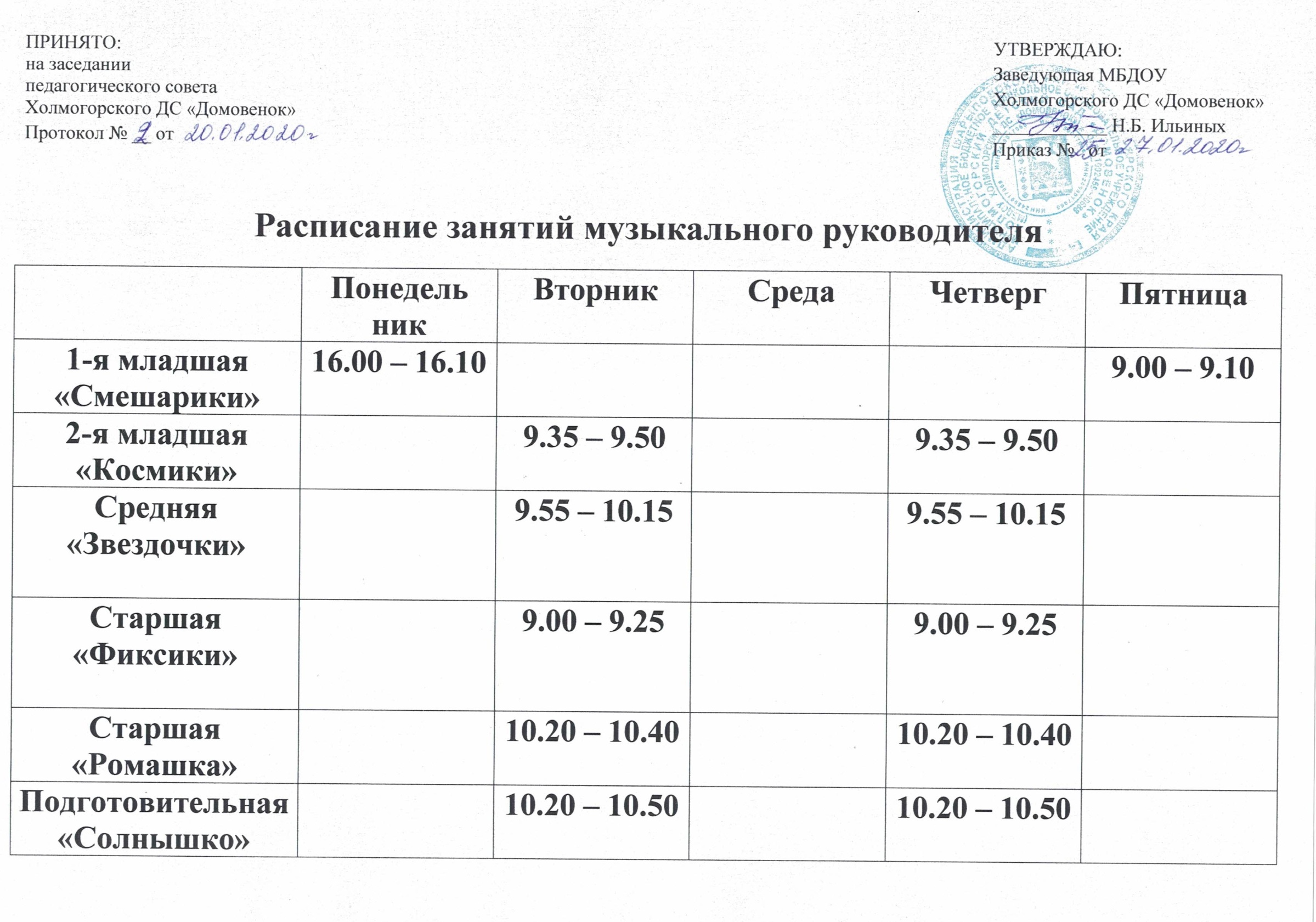 Расписание занятий музыкального руководителяРасписание занятий инструктора по физической культуре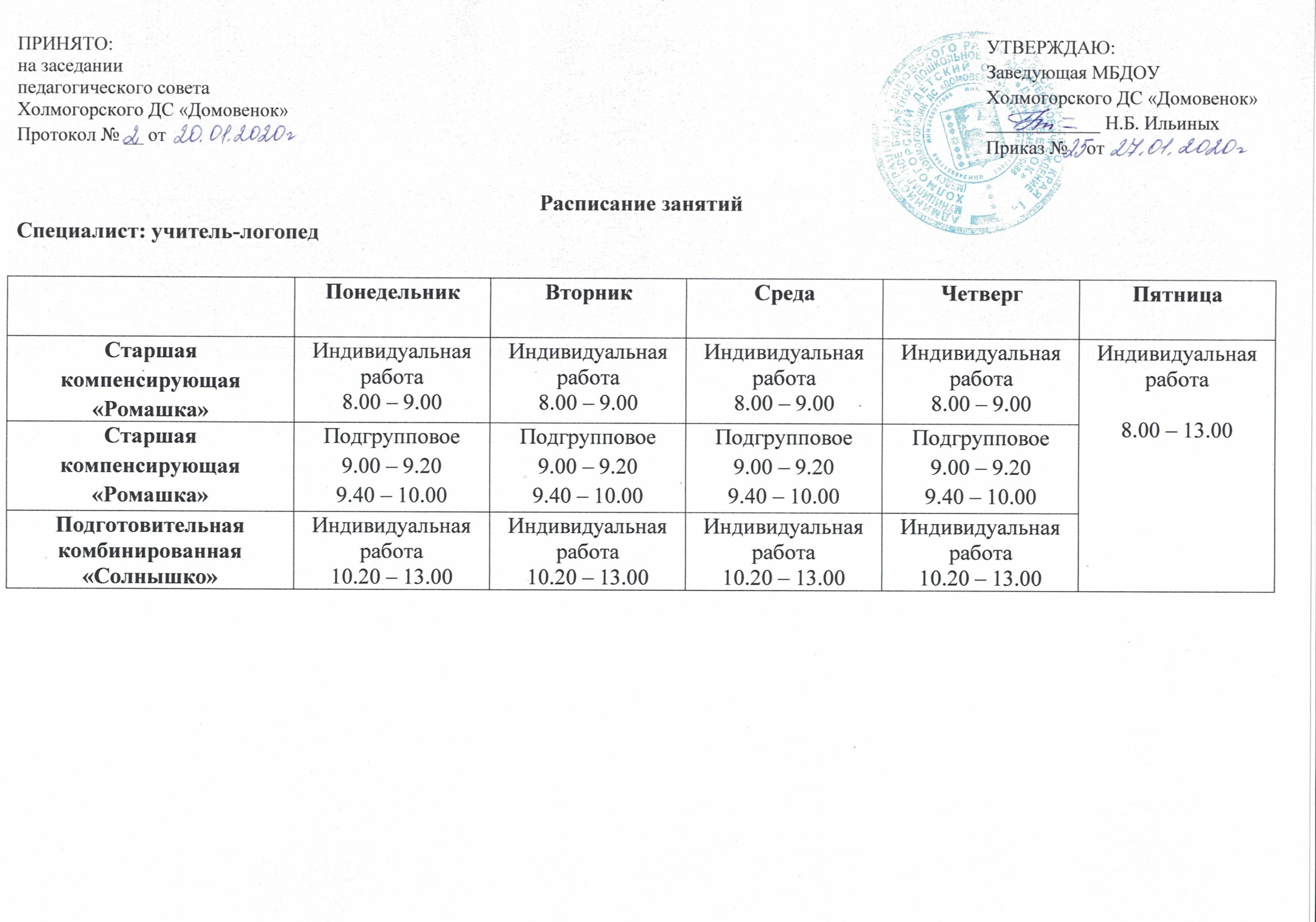 Расписание занятийСпециалист: учитель-логопед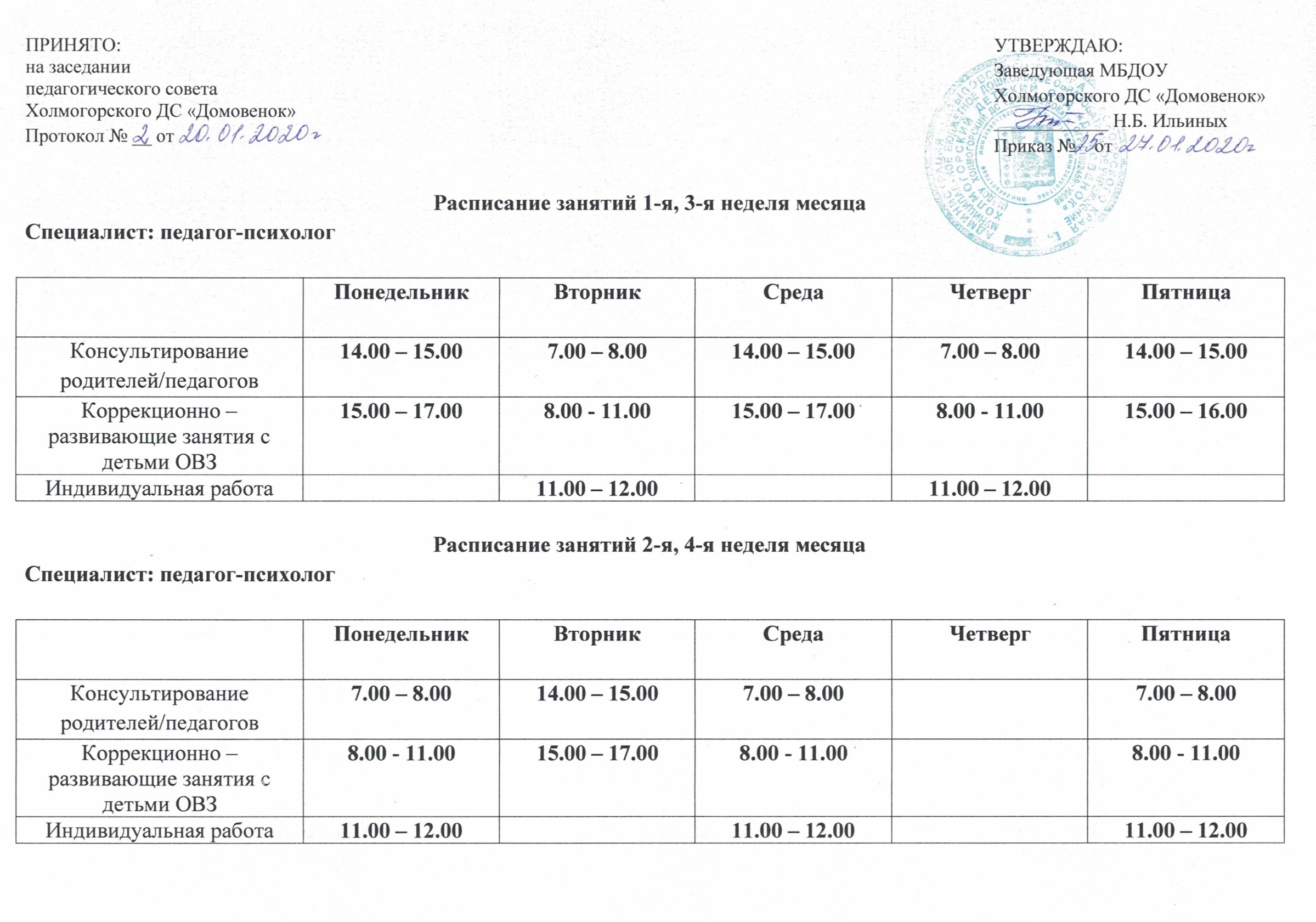 Расписание занятий 1-я, 3-я неделя месяцаСпециалист: педагог-психологРасписание занятий 2-я, 4-я неделя месяцаСпециалист: педагог-психологПРИНЯТО:на заседаниипедагогического советаХолмогорского ДС «Домовенок»Протокол № __ от УТВЕРЖДАЮ:Заведующая МБДОУ Холмогорского ДС «Домовенок»____________ Н.Б. ИльиныхПриказ №   от  Понедель никВторникСредаЧетвергПятница1-я младшая «Смешарики»16.00 – 16.109.00 – 9.102-я младшая«Космики»9.35 – 9.509.35 – 9.50Средняя«Звездочки»9.55 – 10.159.55 – 10.15Старшая «Фиксики»9.00 – 9.259.00 – 9.25Старшая«Ромашка»10.20 – 10.4010.20 – 10.40Подготовительная«Солнышко»10.20 – 10.5010.20 – 10.50ПРИНЯТО:на заседаниипедагогического советаХолмогорского ДС «Домовенок»Протокол № __ от УТВЕРЖДАЮ:Заведующая МБДОУ Холмогорского ДС «Домовенок»____________ Н.Б. ИльиныхПриказ №    от  Понедель никВторникСредаЧетвергПятница1-я младшая «Смешарики»16.00 – 16.1016.00 – 16.102-я младшая«Космики»9.35 – 9.509.35 – 9.50Средняя«Звездочки»9.55 – 10.159.55 – 10.15Старшая «Фиксики»9.00 – 9.259.00 – 9.25Старшая«Ромашка»10.20 – 10.4010.20 – 10.40Подготовительная«Солнышко»10.20 – 10.5010.20 – 10.50ПРИНЯТО:на заседаниипедагогического советаХолмогорского ДС «Домовенок»Протокол № __ от УТВЕРЖДАЮ:Заведующая МБДОУ Холмогорского ДС «Домовенок»____________ Н.Б. ИльиныхПриказ №    от  Расписание занятий в группахРасписание занятий в группахРасписание занятий в группахРасписание занятий в группахРасписание занятий в группахРасписание занятий в группах1-я младшая «Смешарики» 10 мин2-я младшая«Космики»15 минСредняя«Звездочки»20 минСтаршая«Фиксики»25 минСтаршаякомпенсирующая «Ромашка»20 минПодготовительнаякомбинированная «Солнышко»30 мин9.00 – 9.109.20-9.3016.00 – 16.109.10 – 9.259.35 – 9.509.20 – 9.409.55 -10.159.00 – 9.259.35 – 10.0010.10 – 10.359.00 – 9.209.40 – 10.0010.20 – 10.409.00 – 9.309.40 – 10.1010.20 – 10.50ПРИНЯТО:на заседаниипедагогического советаХолмогорского ДС «Домовенок»Протокол № __ от УТВЕРЖДАЮ:Заведующая МБДОУ Холмогорского ДС «Домовенок»____________ Н.Б. ИльиныхПриказ №    от  ПонедельникВторникСредаЧетвергПятницаСтаршаякомпенсирующая«Ромашка»Индивидуальная работа8.00 – 9.00Индивидуальная работа8.00 – 9.00Индивидуальная работа8.00 – 9.00Индивидуальная работа8.00 – 9.00Индивидуальная работа8.00 – 13.00Старшаякомпенсирующая«Ромашка»Подгрупповое9.00 – 9.209.40 – 10.00Подгрупповое9.00 – 9.209.40 – 10.00Подгрупповое9.00 – 9.209.40 – 10.00Подгрупповое9.00 – 9.209.40 – 10.00Индивидуальная работа8.00 – 13.00Подготовительная комбинированная «Солнышко»Индивидуальная работа10.20 – 13.00Индивидуальная работа10.20 – 13.00Индивидуальная работа10.20 – 13.00Индивидуальная работа10.20 – 13.00Индивидуальная работа8.00 – 13.00ПРИНЯТО:на заседаниипедагогического советаХолмогорского ДС «Домовенок»Протокол № __ от УТВЕРЖДАЮ:Заведующая МБДОУ Холмогорского ДС «Домовенок»____________ Н.Б. ИльиныхПриказ №    от  ПонедельникВторникСредаЧетвергПятницаКонсультирование родителей/педагогов14.00 – 15.007.00 – 8.0014.00 – 15.007.00 – 8.0014.00 – 15.00Коррекционно – развивающие занятия с детьми ОВЗ15.00 – 17.008.00 - 11.0015.00 – 17.008.00 - 11.0015.00 – 16.00Индивидуальная работа 11.00 – 12.00 11.00 – 12.00 ПонедельникВторникСредаЧетвергПятницаКонсультирование родителей/педагогов7.00 – 8.0014.00 – 15.007.00 – 8.007.00 – 8.00Коррекционно – развивающие занятия с детьми ОВЗ8.00 - 11.0015.00 – 17.008.00 - 11.008.00 - 11.00Индивидуальная работа 11.00 – 12.00 11.00 – 12.00 11.00 – 12.00 